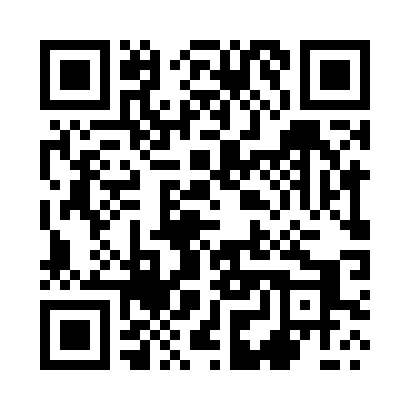 Prayer times for Wylany, PolandWed 1 May 2024 - Fri 31 May 2024High Latitude Method: Angle Based RulePrayer Calculation Method: Muslim World LeagueAsar Calculation Method: HanafiPrayer times provided by https://www.salahtimes.comDateDayFajrSunriseDhuhrAsrMaghribIsha1Wed2:264:5912:275:357:5510:172Thu2:224:5712:275:367:5710:213Fri2:184:5612:275:377:5910:244Sat2:144:5412:275:388:0010:275Sun2:134:5212:275:398:0210:316Mon2:124:5012:265:408:0410:337Tue2:114:4812:265:418:0510:338Wed2:114:4712:265:428:0710:349Thu2:104:4512:265:438:0810:3510Fri2:094:4312:265:448:1010:3511Sat2:094:4212:265:458:1210:3612Sun2:084:4012:265:458:1310:3713Mon2:074:3812:265:468:1510:3714Tue2:074:3712:265:478:1610:3815Wed2:064:3512:265:488:1810:3916Thu2:064:3412:265:498:1910:3917Fri2:054:3212:265:508:2110:4018Sat2:044:3112:265:518:2210:4119Sun2:044:3012:265:528:2410:4120Mon2:034:2812:265:538:2510:4221Tue2:034:2712:265:538:2710:4322Wed2:024:2612:275:548:2810:4323Thu2:024:2412:275:558:2910:4424Fri2:024:2312:275:568:3110:4525Sat2:014:2212:275:578:3210:4526Sun2:014:2112:275:578:3310:4627Mon2:004:2012:275:588:3510:4728Tue2:004:1912:275:598:3610:4729Wed2:004:1812:276:008:3710:4830Thu1:594:1712:276:008:3810:4831Fri1:594:1612:286:018:3910:49